РЕШЕНИЕПОМШУÖМот  23 июня 2022 г. № 15/2022 – 232 Руководствуясь статьей 33 Устава муниципального образования городского округа «Сыктывкар», Совет муниципального образования городского округа «Сыктывкар»РЕШИЛ:1. Внести в решение Совета муниципального образования городского округа «Сыктывкар» от 27.03.2009 № 20/03-365 «Об утверждении Положения о безвозмездной передаче в собственность муниципального образования городского округа «Сыктывкар» имущества, находящегося в собственности юридических и (или) физических лиц» следующие изменения:в приложении к решению:Пункт 1.4. изложить в следующей редакции: «1.4. Не подлежат передаче в муниципальную собственность объекты жилищно-коммунального хозяйства (за исключением жилых помещений), инженерной инфраструктуры, социально-культурной сферы, подлежащие сносу в соответствии с документами территориального планирования муниципального образования городского округа «Сыктывкар».».В пункте 2.4.:Подпункт «к» изложить в следующей редакции: «к) правоустанавливающие документы на земельный участок, на котором расположен предлагаемый к передаче объект (не требуется при передаче помещений, движимого имущества);»;Подпункт «л» изложить в следующей редакции:«л) справка о зарегистрированных лицах (требуется в случае передачи жилых помещений).».Пункт 2.6. изложить в следующей редакции:«2.6. Муниципальные предприятия и учреждения, организации, доля уставного фонда которых принадлежит муниципальному образованию городского округа «Сыктывкар», за которыми предполагается закрепить (передать) имущество после приема в муниципальную собственность, по инициативе администрации муниципального образования городского округа «Сыктывкар» либо администрации Эжвинского района муниципального образования городского округа «Сыктывкар» (в отношении имущества, расположенного на территории Эжвинского района муниципального образования городского округа «Сыктывкар»), производят осмотр и дефектование технического состояния передаваемых объектов имущества для определения затрат, возможности устранения указанных замечаний передающей стороной, рассматривают условия передачи имущества и в течение 14 календарных дней со дня получения запроса представляют заключение в администрацию муниципального образования городского округа «Сыктывкар» либо в администрацию Эжвинского района муниципального образования городского округа «Сыктывкар» (в отношении имущества, расположенного на территории Эжвинского района муниципального образования городского округа «Сыктывкар»).».Абзац второй пункта 2.7. изложить в следующей редакции:«Объекты недвижимости, находящиеся в аварийном состоянии и (или) имеющие предельный износ конструкций и (или) требующие капитального ремонта (за исключением жилых помещений, принимаемым в рамках реализации муниципальных программ), должны приниматься после проведения капитального ремонта силами и средствами собственника или в случае передачи передающей стороной финансовых средств, необходимых для устранения недостатков.».2. Настоящее решение вступает в силу со дня его официального опубликования.Глава МО ГО «Сыктывкар» - 	      руководитель администрации                                               Н.С. ХозяиноваИ.о. председателя СоветаМО ГО «Сыктывкар» 							А.В. СпиридоновСОВЕТМУНИЦИПАЛЬНОГО ОБРАЗОВАНИЯГОРОДСКОГО ОКРУГА «СЫКТЫВКАР»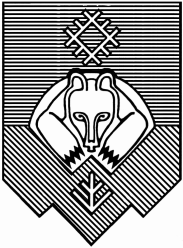 «СЫКТЫВКАР» КАР КЫТШЛÖН МУНИЦИПАЛЬНÖЙ ЮКÖНСА СÖВЕТ О внесении изменений в решение Совета муниципального образования  городского округа «Сыктывкар» от 27.03.2009 № 20/03-365 «Об утверждении Положения о безвозмездной передаче в собственность муниципального образования городского округа «Сыктывкар» имущества, находящегося в собственности юридических и (или) физических лиц»